 АДМИНИСТРАЦИЯ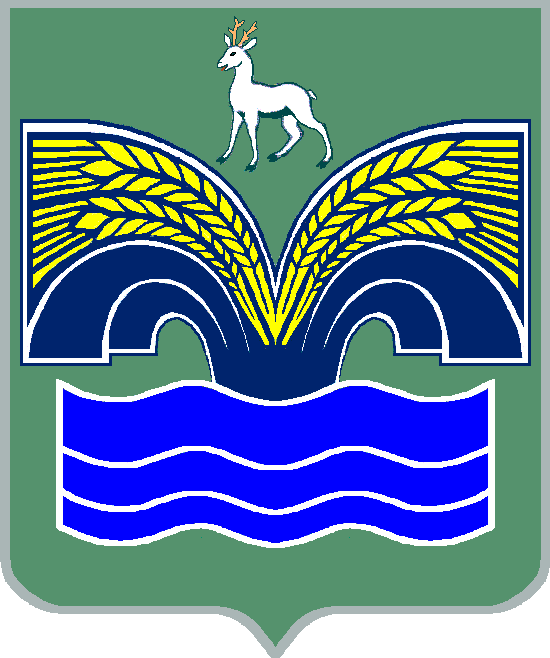 МУНИЦИПАЛЬНОГО РАЙОНА КРАСНОЯРСКИЙСАМАРСКОЙ ОБЛАСТИРАСПОРЯЖЕНИЕот  09.03.2021 № 112-рОб определении должностных лиц, ответственных за реализацию Плана мероприятий («Дорожной карты») по реализации Федерального закона от 31.07.2020 № 248-ФЗ «О государственном контроле (надзоре) и муниципальном контроле в Российской Федерации» и Федерального закона от 31.07.2020 № 247-ФЗ «Об обязательных требованиях в Российской Федерации» В соответствии с п. 3 ч. 4 ст. 36 Федерального закона от 06.10.2003 №131-ФЗ «Об общих принципах организации местного самоуправления в Российской Федерации», п. 5 ст. 44 Устава муниципального района Красноярский Самарской области, принятого решением Собрания представителей муниципального района Красноярский Самарской области от 14.05.2015 № 20-СП, в целях обеспечения реализации Плана мероприятий («Дорожной карты») по реализации Федерального закона от 31.07.2020 № 248-ФЗ «О государственном контроле (надзоре) и муниципальном контроле в Российской Федерации»  и Федерального закона от 31.07.2020 № 247-ФЗ «Об обязательных требованиях в Российской Федерации», утвержденного и.о. первого вице-губернатора – председателя Правительства Самарской области Н.И. Катиной 12.02.2021 (далее – Дорожная карта), 1. Определить должностных лиц, ответственных за реализацию мероприятий Дорожной карты:заместителя Главы муниципального района Красноярский Самарской области по социальным вопросам Балясову С.А. в части муниципального контроля в области торговой деятельности; руководителя МКУ-управление строительства и жилищно-коммунального хозяйства администрации муниципального района Красноярский Самарской области Гаврилова А.С. в части муниципального контроля за сохранностью автомобильных дорог местного значения вне границ населенных пунктов в границах муниципального района Красноярский Самарской области и муниципального жилищного контроля на территории муниципального района Красноярский Самарской области;врио руководителя Комитета по управлению муниципальной собственностью администрации муниципального района Красноярский Самарской области  Кузнецову Н.В. в части муниципального земельного контроля;начальника отдела по охране окружающей среды администрации муниципального района Красноярский Самарской области  Пронину О.Н. в части регионального  государственного экологического надзора на объектах хозяйственной и иной деятельности независимо от форм собственности, находящихся на территории муниципального района Красноярский Самарской области и не подлежащих федеральному государственному экологическому надзору;ведущего специалиста отдела по охране окружающей среды администрации муниципального района Красноярский Самарской области Фонда В.Л. в части муниципального контроля за использованием и охраной недр при добыче общераспространенных полезных ископаемых, а также при строительстве подземных сооружений, не связанных с добычей полезных ископаемых, на территории муниципального района Красноярский Самарской области.2. Опубликовать настоящее распоряжение в газете «Красноярский вестник» и разместить на официальном сайте администрации муниципального района Красноярский Самарской области в сети Интернет.3. Настоящее распоряжение вступает в силу со дня его подписания.Глава района                                                                               М.В.БелоусовМинченя 21526